	В соответствии с Планом мероприятий Саратовской областной организации Общероссийского Профсоюза образования на 2023 год – Год педагога и наставника, президиум Саратовской областной организации Профессионального союза работников народного образования и науки РФ постановляет:1.Объявить с 7 февраля 2023 года  областной смотр фотографий о красоте педагогической профессии.2.Утвердить Положение о смотре  фотографий о красоте педагогической профессии  в 2023 году (Приложение №1).3.Утвердить состав жюри смотра фотографий о красоте педагогической профессии в следующем составе:Тимофеев Н.Н., председатель Саратовской областной организации Общероссийского Профсоюза образования, председатель жюри.Члены жюри:Попова Г.Н., заместитель председателяШкитина М.В., главный специалист, заместитель председателя Тишкова Т.Н.,  специалист по связам со СМИ,  член Союза журналистов РоссииТимофеев И.Д., главный специалистКамышенкова Е.А., дизайнер Издательского центра ГАОУ ДПО «СОИРО»Корж А.А., специалист сектора СМИ управления медиакоммуникаций   СГУ имени Н.Г.Чернышевского.4.Утвердить смету на проведение смотра (Приложение №2).4.Контроль за ходом исполнения данного постановления возложить на заместителей председателя Саратовской областной организации Общероссийского Профсоюза образования Попову Г.Н., Шкитину М.В. Председатель                                                                                    Н.Н.ТимофеевПриложение к постановлению президиума от 07 февраля 2023 г.№21Положениео смотре фотографий  о красоте педагогической профессии в 2023 году (Год педагога и наставника)1.Общие положения:1.1. Настоящее положение о проведении смотра фотографий о красоте педагогической профессии определяет порядок организации и проведения смотра, критерии отбора работ, состав участников, порядок награждения участников.1.2. В Конкурсе принимают участие члены Общероссийского Профсоюза образования.1.3. Организатором конкурса является аппарат Саратовской областной организации Общероссийского Профсоюза образования.2.Цели и задачи Конкурса2.1. Продвижение в обществе ценностей педагогического труда и профессионализма учителей, воспитателей, преподавателей, педагогов дополнительного образования, руководителей образовательных организаций, ветеранов педагогического труда, наставников.2.2. Создание положительного имиджа образа современного педагога.2.3. Формирование позитивного мнения о деятельности Профсоюза посредством фотографий, пропагандирующих положительный облик Учителя.
         2.4. Демонстрация различных аспектов профессиональной деятельности  педагогов Саратовской области.2.5. Предоставление возможности профсоюзным активистам творческого самовыражения, выявление наиболее талантливых авторов фотографий и поддержка их стремления к активной творческой деятельности в Профсоюзе.
3. Номинации и сроки проведения Конкурса3.1. Конкурс проводится с 1 февраля 2023г. по 1 января 2024г. по следующим номинациям:-«Педагог дополнительного образования в кадре» - фотографии, которые наиболее точно отражают сферу профессиональной деятельности педагогов дополнительного образования, представляются до 10 апреля 2023 года;-«Руководитель образовательной организации в кадре» - фотографии, отражающие деятельность социальных партнёров  - работодателей,  представляются к  срокам проведения областного конкурса «Лучший социальный партнёр» до 6 марта 2023г. -«Наставник в кадре» - фотографии, отражающие деятельность  педагогов, занимающихся  наставнической деятельностью по отношению к молодым учителям, воспитателям, преподавателям и другим педагогическим работникам, предоставляются до 22 декабря 2023 года;-«Будущий педагог в кадре» - фотографии, отражающие деятельность студентов на педагогической практике, предоставляются до 1 октября 2023 года.3.2.Смотр проводится до 1 января 2024 года. Публикация авторами и профсоюзными организациями  работ, представляемых на данный смотр, возможна до подведения итогов. Подведение итогов по номинациям осуществляется на  заседании президиума областной организации Общероссийского Профсоюза образования.4. Порядок участия в Конкурсе и критерии оценки работ4.1. Требования к оформлению работ:- на Конкурс принимаются фотоработы (не более 2-х от одного участника по номинации) черно-белые или цветные в электронном виде файлом в формате JPEG объемом не более 4 Мб.- фотографии должны быть без фотомонтажа;- фотографии на Конкурс направляются с сопроводительным письмом с указанием ФИО автора, его принадлежности к профсоюзной организации, места работы, должности, контактного телефона.Каждая фоторабота должна иметь название и краткое описание. В описании отражается информация о герое фотографии, его профессии, места работы, достижениях и увлечениях.  В обязательном порядке указывается название фотоработы и её автор. Возможна информация об авторе фотографии, о  его достижениях в области искусства фотографии. 4.2.Критерии оценки:-Содержание работы должно отражать тему Конкурса.-Композиционное решение.-Выразительность.-Оригинальность.4.3. Все материалы, в том числе фотографии, переданные в целях принятия участия в Конкурсе, могут использоваться организаторами Конкурса бесплатно, по своему усмотрению, в рамках действующего законодательства. Организаторы Конкурса берут на себя обязательства указывать фамилию и имя автора фотоснимка при его дальнейшем воспроизведении.В случае возникновения претензий со стороны лиц, фигурирующих на конкурсных фотоработах, при публикации ответственность несут авторы фотографий.4.4. Работы необходимо направлять только в электронном виде по адресу: obkomobr@gmail.com с пометкой «Смотр фотографий».5. Подведение итогов Конкурса5.1. При соблюдении всех условий Конкурса работы оцениваются жюри Конкурса по пятибалльной системе.5.2. В каждой номинации определяется только один победитель - по наибольшему количеству набранных баллов.5.3. Победители смотра, занявшие призовые (I,II,III места), награждаются дипломами Саратовской областной организации Общероссийского Профсоюза образования. Абсолютный победитель в номинации награждается денежной премией в размере 3 тысяч рублей.5.4. Работы победителей и лауреатов будут опубликованы на электронных информационных ресурсах, в газете «Просвещенец», а также  будут использованы во время мероприятий 2023 года - Года педагога и наставника.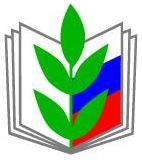 ПРОФЕССИОНАЛЬНЫЙ СОЮЗ РАБОТНИКОВ НАРОДНОГО ОБРАЗОВАНИЯ И НАУКИ РОССИЙСКОЙ ФЕДЕРАЦИИСАРАТОВСКАЯ ОБЛАСТНАЯ ОРГАНИЗАЦИЯ ПРОФЕССИОНАЛЬНОГО СОЮЗА РАБОТНИКОВ НАРОДНОГО ОБРАЗОВАНИЯ И НАУКИ РОССИЙСКОЙ ФЕДЕРАЦИИ(САРАТОВСКАЯ ОБЛАСТНАЯ ОРГАНИЗАЦИЯ «ОБЩЕРОССИЙСКОГО ПРОФСОЮЗА ОБРАЗОВАНИЯ»)ПРЕЗИДИУМПОСТАНОВЛЕНИЕПРОФЕССИОНАЛЬНЫЙ СОЮЗ РАБОТНИКОВ НАРОДНОГО ОБРАЗОВАНИЯ И НАУКИ РОССИЙСКОЙ ФЕДЕРАЦИИСАРАТОВСКАЯ ОБЛАСТНАЯ ОРГАНИЗАЦИЯ ПРОФЕССИОНАЛЬНОГО СОЮЗА РАБОТНИКОВ НАРОДНОГО ОБРАЗОВАНИЯ И НАУКИ РОССИЙСКОЙ ФЕДЕРАЦИИ(САРАТОВСКАЯ ОБЛАСТНАЯ ОРГАНИЗАЦИЯ «ОБЩЕРОССИЙСКОГО ПРОФСОЮЗА ОБРАЗОВАНИЯ»)ПРЕЗИДИУМПОСТАНОВЛЕНИЕПРОФЕССИОНАЛЬНЫЙ СОЮЗ РАБОТНИКОВ НАРОДНОГО ОБРАЗОВАНИЯ И НАУКИ РОССИЙСКОЙ ФЕДЕРАЦИИСАРАТОВСКАЯ ОБЛАСТНАЯ ОРГАНИЗАЦИЯ ПРОФЕССИОНАЛЬНОГО СОЮЗА РАБОТНИКОВ НАРОДНОГО ОБРАЗОВАНИЯ И НАУКИ РОССИЙСКОЙ ФЕДЕРАЦИИ(САРАТОВСКАЯ ОБЛАСТНАЯ ОРГАНИЗАЦИЯ «ОБЩЕРОССИЙСКОГО ПРОФСОЮЗА ОБРАЗОВАНИЯ»)ПРЕЗИДИУМПОСТАНОВЛЕНИЕПРОФЕССИОНАЛЬНЫЙ СОЮЗ РАБОТНИКОВ НАРОДНОГО ОБРАЗОВАНИЯ И НАУКИ РОССИЙСКОЙ ФЕДЕРАЦИИСАРАТОВСКАЯ ОБЛАСТНАЯ ОРГАНИЗАЦИЯ ПРОФЕССИОНАЛЬНОГО СОЮЗА РАБОТНИКОВ НАРОДНОГО ОБРАЗОВАНИЯ И НАУКИ РОССИЙСКОЙ ФЕДЕРАЦИИ(САРАТОВСКАЯ ОБЛАСТНАЯ ОРГАНИЗАЦИЯ «ОБЩЕРОССИЙСКОГО ПРОФСОЮЗА ОБРАЗОВАНИЯ»)ПРЕЗИДИУМПОСТАНОВЛЕНИЕ
«07» февраля 2023 г.
г. Саратов
г. Саратов
№ 21О проведении в 2023 году смотра фотографий о красотепедагогической профессииО проведении в 2023 году смотра фотографий о красотепедагогической профессии